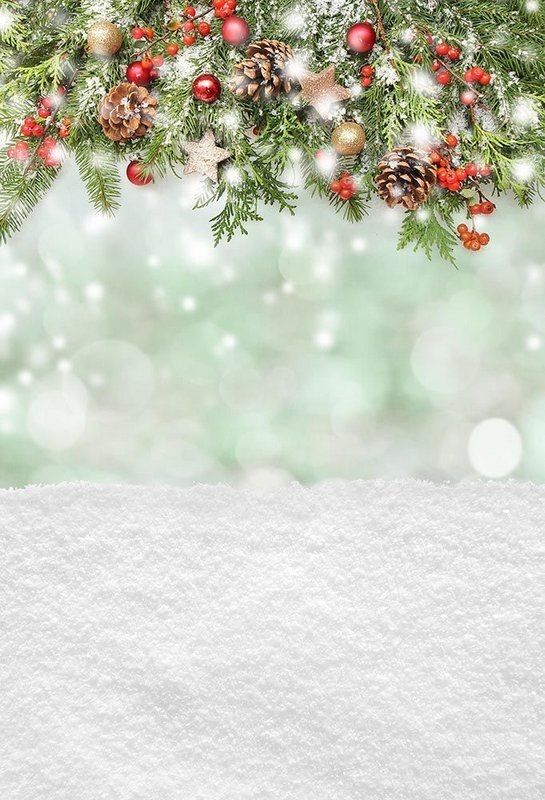 				Co  Nás vše čeká...24.12.2022 – od 16:00 Mše v kostele sv.Jakuba31.12.2022 – od 18:00 ohňostroj pod kopcem 				Sv.Barbory07.01.2023 – Tříkrálová sbírka 